УКРАЇНАПАВЛОГРАДСЬКА   МІСЬКА   РАДАДНІПРОПЕТРОВСЬКОЇ   ОБЛАСТІ(53 сесія VIІ скликання)РІШЕННЯвід “06” серпня 2019р.						№ 1746-53/VIIПро внесення змін до відомостей поКП «Затишне місто»Павлоградської міської ради, щомістяться в Єдиному державному реєстріюридичних осіб, фізичних осіб-підприємців та громадських формуваньЗгідно зі ст. 143, 144 Конституції України, ст. 25, п.30 ч.1 ст. 26, ч.1 
ст. 59 Закону України „Про місцеве самоврядування в Україні”, ч.4. ст. 78 Господарського кодексу України, Цивільного кодексу України, ст. 17 Закону України «Про державну реєстрацію юридичних осіб, фізичних осіб – підприємців та громадських формувань» Павлоградська міська радаВ И Р І Ш И Л А:1. Внести зміни до відомостей, що містяться в Єдиному державному реєстрі юридичних осіб, фізичних осіб – підприємців та громадських формувань:- збільшити статутний капітал Комунального підприємства «Затишне місто» Павлоградської міської ради на 351000,00 грн. (триста п’ятдесят одну тисячу грн. 00коп.) і  встановити його в  розмірі  41 032 776,73 грн. (сорок один мільйон тридцять дві тисячі сімсот сімдесят шість грн. 73 коп.).Визначити, що збільшення статутного капіталу здійснюється:- шляхом виділення коштів з міського бюджету в сумі 351 000,00 грн. (триста п’ятдесят одна тисяча грн. 00 коп.)2. Внести зміни до статуту Комунального підприємства «Затишне місто» Павлоградської міської ради шляхом викладення статуту в новій редакції. Затвердити статут Комунального підприємства «Затишне місто» Павлоградської міської ради в новій редакції (додається).3.Уповноважити секретаря Павлоградської міської ради Аматова Євгенія Вадимовича підписати статут комунального підприємства «Затишне місто» Павлоградської міської ради в новій редакції.4. Організаційне забезпечення та відповідальність за виконання даного рішення покласти на директора комунального підприємства «Затишне місто» Павлоградської міської ради В.В. Коріневського.5. Загальне керівництво за виконання даного рішення покласти на першого заступника міського голови В.С. Мовчана.6. Контроль за виконанням даного рішення покласти на постійну депутатську комісію з питань комунальної власності, житлово-комунального господарства, будівництва та енергозбереження (голова – Бочковський В.А.)Міський голова		   						А.О. Вершина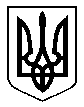 